臺南市政府勞工局性別平等宣導活動成果報告辦理機關單位勞安福利科辦理日期107年8月3.4日活動名稱勞工電影院-老爸搞不定活動人數參與人數，男性27人，女性48人。宣導/活動內容目前目前傳統觀念男女能夠平均分擔家務與照顧小孩，女性（媽媽）花在照顧小孩的時間，平均是男性（爸爸）2～10倍之多。這部電影的劇情相互呼應，更像是現實生活中的具體寫照，其實這種家務分工不均的社會現實之所以持續到現在仍屹立不搖，過去由男人主宰的經濟權力，在女性大量投入就業市場後，家務分工也開始產生了本質上的質變。藉由劇情傳達，讓勞工朋友了解婚姻經營之道，彼此包容、尊重、傾聽，扭轉傳統男主外，女主內的的舊觀念，重視家庭分工，縮小性別隔離，落實兩性平權。成效評估日後影片將以加強民眾之性別敏感度為方向，以提倡性別平等為主要目標。活動照片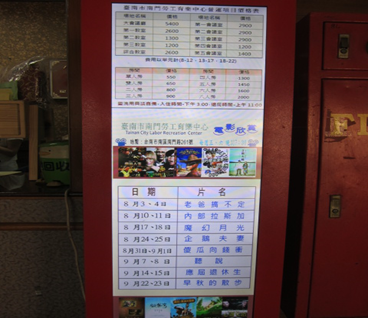 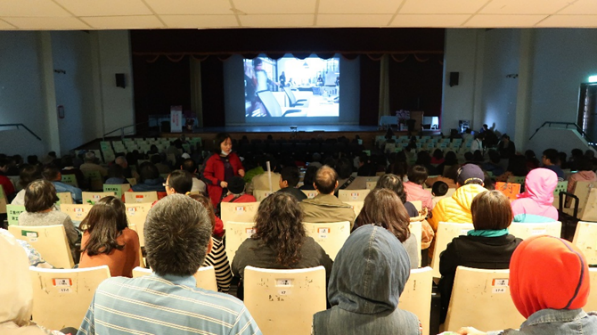 觀看人數及電影場次表